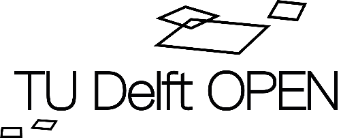 Colophon <Title> | <subtitle>Authors: 
<author>1, <author>21 <affiliation>  <email address>  <orcid>2 <affiliation>  <email address>  <orcid>Keywords:  
<keyword 1>, <keyword 2>, <keyword 3>, etcPublished by:
TU Delft OPEN Publishing | Delft University of Technology, The NetherlandsDOI: https://doi.org/10.59490/xx.xxxISBN: <XXX>Copyright statement: This work is licensed under a Creative Commons Attribution 4.0 International (CC BY 4.0) licence 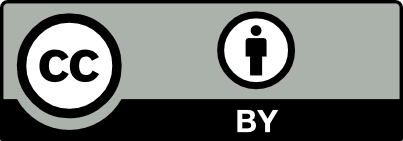 © YYYY published by TU Delft OPEN Publishing on behalf of the authors Electronic version of this book is available at:
https://books.open.tudelft.nl Cover design made by <XXX>Funder information and grant number: <XXX>  delete this line if not applicableCopyright clearance made by the TU Delft Library copyright teamConflict of Interest: delete this line if not applicableUse of AI: delete this section if not applicableDuring the preparation of this work, the author(s) used [NAME TOOL / SERVICE] in order to [REASON]. After using this tool/service, the author(s) reviewed, edited and made the content their own as needed and take(s) full responsibility for the content of the publication.Disclaimer:  Every attempt has been made to ensure the correct source of images and other potentially copyrighted material was ascertained, and that all materials included in this book have been attributed and used according to their license. If you believe that a portion of the material infringes someone else’s copyright, please contact <author@tudelft.nl>